.......................................................................................................................................................................................................................نرم افزار اسکناستعمیرگاه مرکزی اسکناس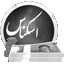 تعمیرات تخصصی با مجوز رسمیتعمیرگاه مرکزی اسکناستعمیرات تخصصی با مجوز رسمیتعمیرگاه مرکزی اسکناستعمیرات تخصصی با مجوز رسمیتعمیرگاه مرکزی اسکناستعمیرات تخصصی با مجوز رسمیتعمیرگاه مرکزی اسکناستعمیرات تخصصی با مجوز رسمیشماره: 54214شماره: 54214*54214**54214*تاریخ: 04/10/99 - 16:42جناب آقای محسن مسعودی	تماس: 09151002001جناب آقای محسن مسعودی	تماس: 09151002001جناب آقای محسن مسعودی	تماس: 09151002001جناب آقای محسن مسعودی	تماس: 09151002001جناب آقای محسن مسعودی	تماس: 09151002001مدل:iPhone 12 Pro Max A2412iPhone 12 Pro Max A2412سریال:359854751245785ایراد گزارش شده: صفحه نمایش قطع و وصل می شودایراد گزارش شده: صفحه نمایش قطع و وصل می شودایراد گزارش شده: صفحه نمایش قطع و وصل می شودایراد گزارش شده: صفحه نمایش قطع و وصل می شودتوضیحات: خش خوردگی، احتمال خاموشیلوازم همراه: درب پشت، باطری، مموریلوازم همراه: درب پشت، باطری، مموریلوازم همراه: درب پشت، باطری، مموریلوازم همراه: درب پشت، باطری، مموریگارانتي: فاقد گارانتی و بیمهموعد تحویل: 07/10/99موعد تحویل: 07/10/99موعد تحویل: 07/10/99موعد تحویل: 07/10/99بیعانه: 500000توجه:این فروشگاه در قبال آب خوردگی، ضربه خوردگی و دستگاه هایی که قبلا تعمیر شده اند هیچ مسئولیتی ندارد.این قبض از تاریخ ثبت شده به مدت 30 روز معتبر است.هزینه تعمیر زیر 5,000,000 ریال هماهنگ نمی شود.ارائه این رسید به هنگام مراجعه و تحویل دستگاه ضروری می باشد.توجه:این فروشگاه در قبال آب خوردگی، ضربه خوردگی و دستگاه هایی که قبلا تعمیر شده اند هیچ مسئولیتی ندارد.این قبض از تاریخ ثبت شده به مدت 30 روز معتبر است.هزینه تعمیر زیر 5,000,000 ریال هماهنگ نمی شود.ارائه این رسید به هنگام مراجعه و تحویل دستگاه ضروری می باشد.توجه:این فروشگاه در قبال آب خوردگی، ضربه خوردگی و دستگاه هایی که قبلا تعمیر شده اند هیچ مسئولیتی ندارد.این قبض از تاریخ ثبت شده به مدت 30 روز معتبر است.هزینه تعمیر زیر 5,000,000 ریال هماهنگ نمی شود.ارائه این رسید به هنگام مراجعه و تحویل دستگاه ضروری می باشد.توجه:این فروشگاه در قبال آب خوردگی، ضربه خوردگی و دستگاه هایی که قبلا تعمیر شده اند هیچ مسئولیتی ندارد.این قبض از تاریخ ثبت شده به مدت 30 روز معتبر است.هزینه تعمیر زیر 5,000,000 ریال هماهنگ نمی شود.ارائه این رسید به هنگام مراجعه و تحویل دستگاه ضروری می باشد.توجه:این فروشگاه در قبال آب خوردگی، ضربه خوردگی و دستگاه هایی که قبلا تعمیر شده اند هیچ مسئولیتی ندارد.این قبض از تاریخ ثبت شده به مدت 30 روز معتبر است.هزینه تعمیر زیر 5,000,000 ریال هماهنگ نمی شود.ارائه این رسید به هنگام مراجعه و تحویل دستگاه ضروری می باشد.*54214*تاریخ: 04/10/99 - 16:42مشتری: جناب آقای محسن مسعودیتلفن: 09151002001iPhone 12 Pro Max A2412359854751245785ایراد: صفحه نمایش قطع و وصل می شودخدمات:لوازم همراه: درب پشت، باطری، مموریتوضیحات: خش خوردگی، احتمال خاموشیبیعانه: 500000شماره رسید:تاریخ: 04/10/99 - 16:42مشتری: جناب آقای محسن مسعودیتلفن: 09151002001نوع و مدل: سریال:ایراد: صفحه نمایش قطع و وصل می شودخدمات:لوازم همراه: درب پشت، باطری، مموریتوضیحات: خش خوردگی، احتمال خاموشیبیعانه: 500000